CiklusiNaredba whileOpšti oblik naredbe while: while(logicki uslov){	Naredbe1}Logički uslov (engl. boolean expression) mora imati vrijednost true ili false. Blok Naredbe1, se izvršava sve dok je logički uslov tačan (true); kada uslov postane netačan (false) izvršava se prva naredba iza naredbe while.  Obratite pažnju da poslije while nema simbola tačka-zapeta.Naredba do ... whileOpšti oblik naredbe do...while: do {	Naredbe1} while(logicki uslov); Logički uslov (engl. boolean expression) mora imati vrijednost true ili false. Blok Naredbe1, se izvršava sve dok je logički uslov tačan (true); kada uslov postane netačan (false) izvršava se prva naredba iza naredbe while.  Obratite pažnju da poslije while mora da stoji simbol tačka-zapeta.Zadatak 1 - Učitati prirodan broj n i štampati vaše ime i prezime n puta. import java.util.Scanner;  public class Ciklus1 {	public static void main(String[] args) {		Scanner in = new Scanner(System.in);int n = in.nextInt();		int i = 1;		while ( i <= n )		{			System.out.println("James Brown");			i = i +1; 	// i++; 	// i += 1;  	// ++i;		}		System.out.println("Kraj programa");	}}Napomena:  Zadatak 1 je primjer ciklusa kontrolisanog brojačem.Zadatak 2 – Broj bodova na testu je između 0 i 100. Napisati program koji učitava broj bodova studenata na ispitu,sve dok se ne učita broj veći od 100 ili manji od 0, i štampa prosječan broj bodova na testu. Napomena: ovo je primjer ciklusa koji nije kontrolisan brojačem – ne znamo koliko puta će se izvršiti naredbe u ciklusu. Prvo rješenje: ciklus whileimport java.util.Scanner;  public class Ciklus2 {	public static void main(String[] args) {		Scanner in = new Scanner(System.in);int broj = 0, suma = 0, x = 0; x = in.nextInt(); // ucitamo prvi broj		while (x >= 0 && x <= 100)		{			broj++;			suma += x;			x = in.nextInt();		}if (broj == 0){			System.out.println("Nijedan student nije izasao na ispit");;		} else {	double avg = 1.0* suma / broj;	System.out.println(avg);}in.close();System.out.println("Kraj programa");		}}Drugo rješenje: ciklus do-whilepublic class Ciklus3 {	public static void main(String[] args) {		Scanner in = new Scanner(System.in);int broj = 0, suma = 0, x = 0; 		do 		{			x = in.nextInt();if (x >= 0 && x <= 100){broj++;				suma += x;}				} while (x >= 0 && x <= 100);if (broj == 0){			System.out.println("Nijedan student nije izasao na ispit");;		} else {	double avg = 1.0* suma / broj;	System.out.println(avg);}in.close();System.out.println("Kraj programa");		}}Treće rješenje: ciklus do-while sa upotrebom breakpublic class Ciklus4 {	public static void main(String[] args) {		Scanner in = new Scanner(System.in);int broj = 0, suma = 0, x = 0; 		do 		{			x = in.nextInt();if (!(x >= 0 && x <= 100)){break; }		broj++;suma += x;		} while (x >= 0 && x <= 100);if (broj == 0){			System.out.println("Nijedan student nije izasao na ispit");;		} else {	double avg = 1.0* suma / broj;	System.out.println(avg);}in.close();System.out.println("Kraj programa");		}}Četvrto rješenje: beskonačni ciklus sa upotrebom breakpublic class Ciklus5 {	public static void main(String[] args) {		Scanner in = new Scanner(System.in);int broj = 0, suma = 0, x = 0; 		while (true) 		{			x = in.nextInt();if (x < 0 || x > 100){break; }		broj++;suma += x;		}if (broj == 0){			System.out.println("Nijedan student nije izasao na ispit");;		} else {	double avg = 1.0* suma / broj;	System.out.println(avg);}in.close();System.out.println("Kraj programa");		}}Naredba forfor(i=1; i<=n; i++) {naredbe} je ekvivalentna sa i = 1;while(i<=n){	naredbe;i++; 	} Učitati prirodne brojeve k i n (k≤n) i štampati: (a) brojeve k i n i zbir svih prirodnih brojeva od k do n; (b) brojeve k i n i zbir svih neparnih prirodnih brojeva od k do n; (c) brojeve k i n i zbir svih neparnih prirodnih brojeva od k do n. 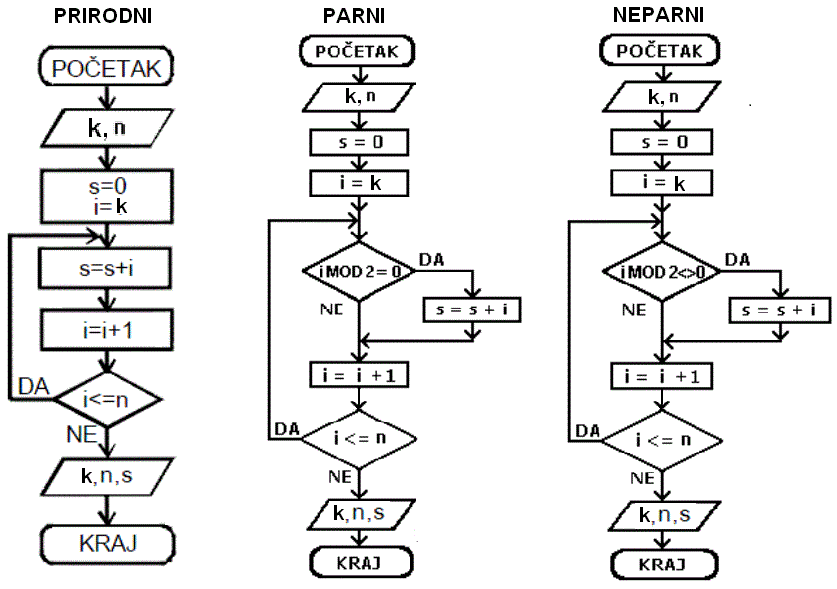 Rješenje (a):	import java.util.Scanner;public class Hello3 {	public static void main(String[] args) {		int k= 10,  n = 20, s = 0, i = 1;Scanner in = new Scanner(System.in);k = in.nextInt();n = in.nextInt();		for (i=k; i<= n; i = i+1)		{			s = s + i;		}		System.out.println(k + " " + n + " " + s );	}}Rješenje (b):import java.util.Scanner;public class Hello4 {	public static void main(String[] args) {		int s = 0, i;Scanner in = new Scanner(System.in);int k = in.nextInt();int n = in.nextInt();		i = k; 		while(i <= n)		{			if (i%2 == 0)			{				s = s + i;			}			i = i+1; 		}		System.out.println(k + " " + n + " " + s );	}}Rješenje (c):import java.util.Scanner;public class Hello5 {	public static void main(String[] args) {		int k= 10,  n = 20, s = 0, i;Scanner in = new Scanner(System.in);k = in.nextInt();n = in.nextInt();i = k; 		do 		{			if (i%2 != 0)			{				s = s + i;			}			i = i+1; 		}		while(i <= n); 		System.out.println(k + " " + n + " " + s );	}}Učitati prirodan broj n i štampati sve prirodne brojeve od 1 do n.Učitati prirodan broj n i štampati sve prirodne brojeve od 1 do n.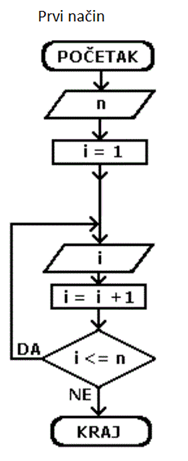 import java.util.Scanner;  public class Hello1 {	public static void main(String[] args) {Scanner in = new Scanner(System.in);int n = in.nextInt();		int i = 1;		while (i<=n)		{			System.out.println(i);			i = i +1; 		}	}}Učitati prirodan broj n i štampati sve prirodne brojeve od 1 do n.Učitati prirodan broj n i štampati sve prirodne brojeve od 1 do n.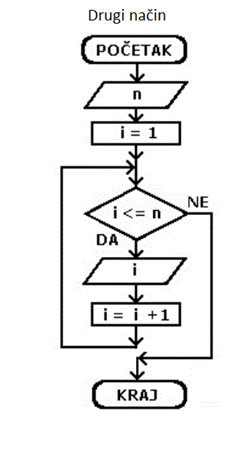 import java.util.Scanner; public class Hello2 {	public static void main(String[] args) {Scanner in = new Scanner(System.in);int n = in.nextInt();		int i = 1;		do		{			System.out.println(i);			i = i +1; 		}		while (i<=n); 	}}